8. Všetkých 5 vyznačených uhlopriečok 10-uholníka sa pretína v jednom bode. Aký je súčet veľkostí vyznačených uhlov?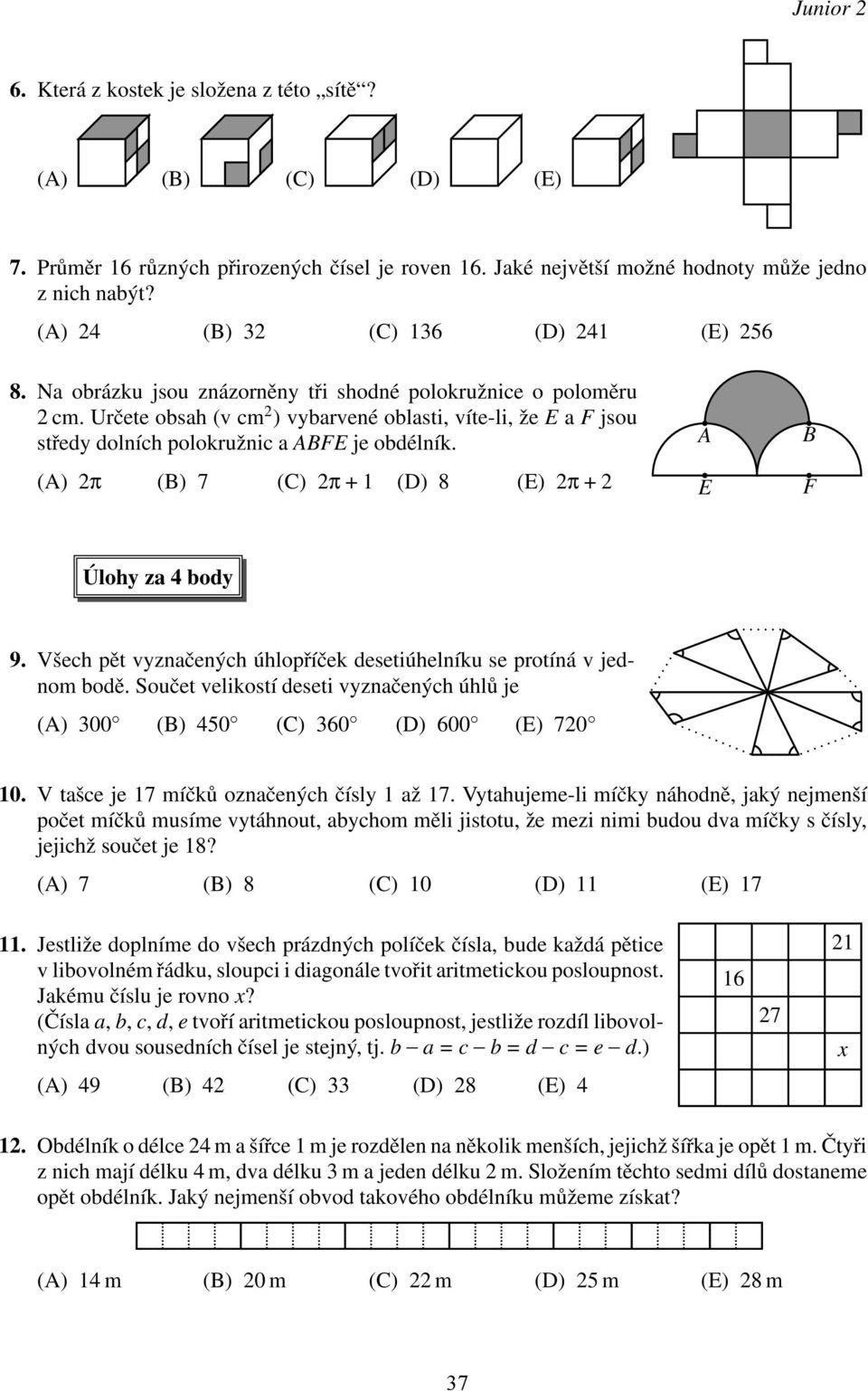 Vieme, že vrcholové uhly sú zhodné (napr. α1 = α2) a trojuholník má 180° (napr. α1 + β + γ = 180°). Môžeme teda povedať, že súčet ostatných uhlov protiľahlých trojuholníkov bude rovnaký (napr. β + γ = δ + ε).Taktiež vieme, že súčet všetkých uhlov v trojuholníkoch je 180°.10 = 1800° a súčet všetkých vrcholových uhlov je 360°. Teraz môžeme zistiť súčet všetkých uhlov, ktoré nie sú vrcholové (1800° - 360° = 1440°). Keďže sme si už určili, že presne polovica z týchto uhlov je vyznačených (napr. súčet vyznačených uhlov β a γ je rovnaký ako súčet nevyznačených uhlov δ a ε – toto platí pre každý z trojuholníkov), vieme povedať, že súčet vyznačených uhlov je 1440°:2 = 720°.Súčet vyznačených uhlov je 720°.__________________________________________________________________________________Väčšina z vás ste mali úlohu správne, ale niektorým z vás chýbala časť postupu alebo bol postup nejasný. Prajem veľa šťastia v 3. sérii :D-Lukáš